mellékletTÖRVÉNYES KÉPVISELŐ ÖNKÉNTES HOZZÁJÁRULÓ NYILATKOZATA16 év alatti kiskorú adatközléséhez és az adatok kezeléséhez KEHOP-1.2.1-18-2019-00254 „Élhető éghajlatért – helyi klímastratégia és szemléletformálás Dunaújvárosban”Alulírott _______________________________________________________ (Név, születési hely, idő), mint törvényes képviselő hozzájárulok, hogy a felügyeletem alatt álló kiskorú:__________________________________________________________________________(Név, születési hely, idő) részt vegyen a KEHOP-1.2.1-18-2019-00254 „Élhető éghajlatért – helyi klímastratégia és szemléletformálás Dunaújvárosban” című projekt keretében megrendezésre kerülő Dunaújváros Megyei Jogú Város Önkormányzata és Dunaújváros Felsőoktatásáért Alapítvány által szervezett és lebonyolított alábbi programon:Rajz, Plakát, Fotó PályázatAláírásommal hozzájárulok, gyermekem adatainak kezeléséhez ahhoz, hogy, a program ideje alatt róla kép, felvétel készüljön és ezt a rendező szerv a pályázati elszámoláshoz felhasználhassa. „Tájékoztatjuk, hogy a 2018. május 25. napján hatályba lépett Általános Adatvédelmi Rendelet alapján adatkezelési és adatvédelmi tevékenységünkbe beépítettük a GDPR előírásait, azoknak megfelelve kezeljük a résztvevők személyes adatait."Dátum:……………………Törvényes képviselő neve, aláírása: 	…………………………………………………..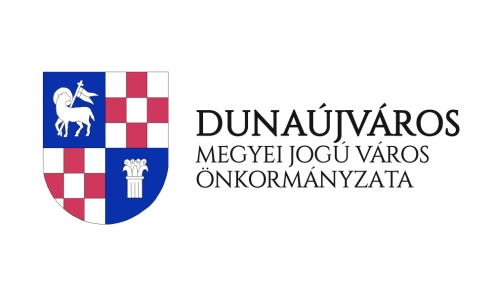 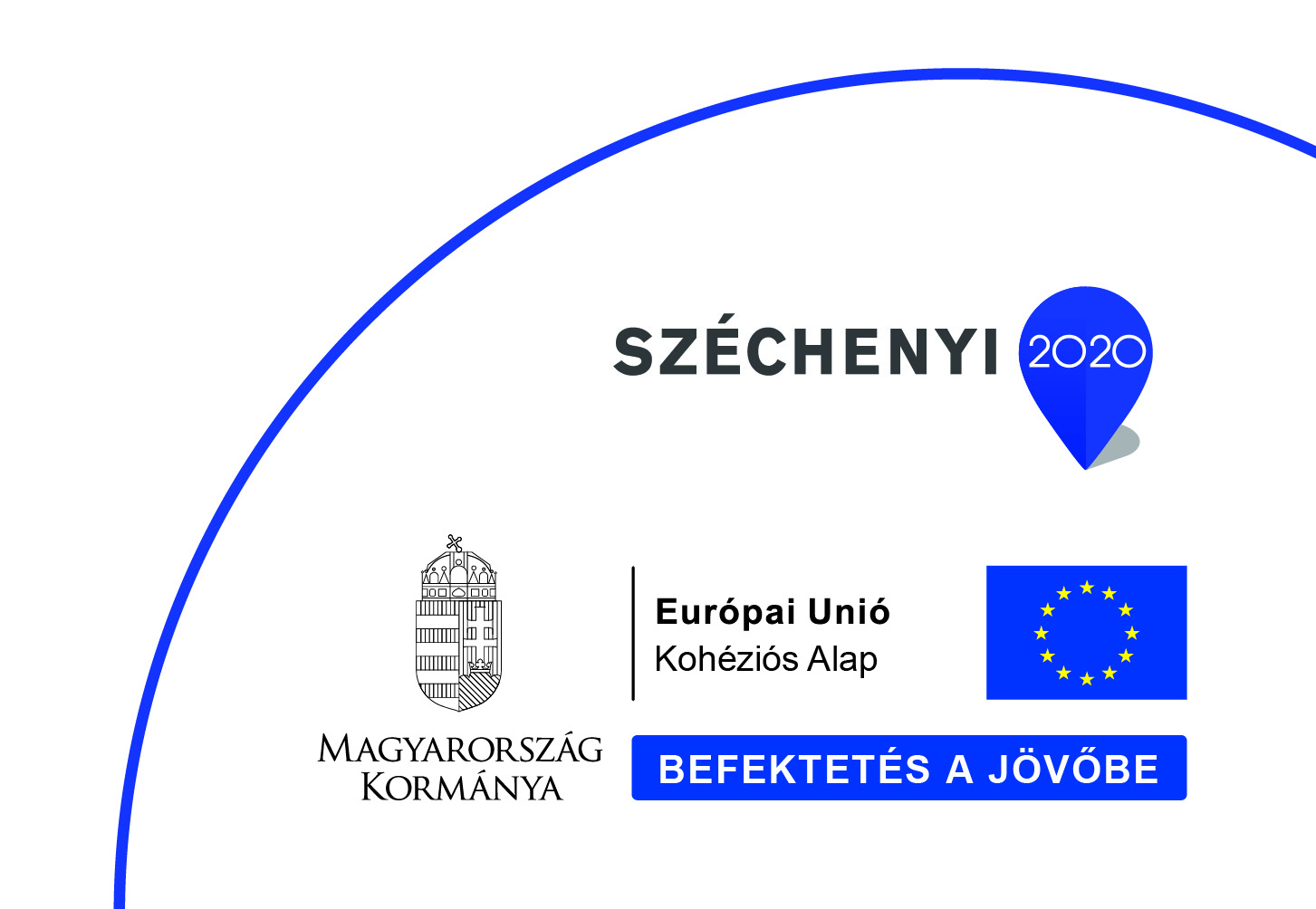 